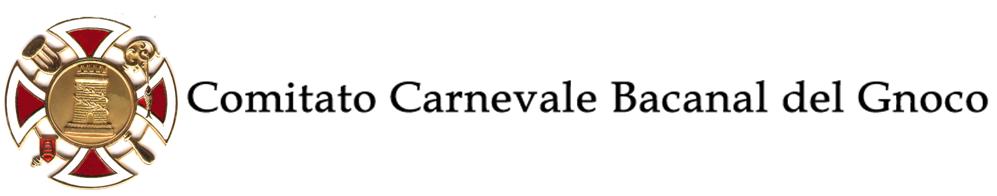 Piazza Bacanal 11 - 37123 Verona - Tel. 045 592829  - 327 188 3333- Fax 045 594219comitatobacanal.vr@gmail.com - richiestapapadelgnoco@gmail.com - comitatobacanal.vr@pec.itwww.carnevaleverona.itiRICHIESTA PARTECIPAZIONE AL VENERDI GNOCOLAR 09/02/2018 da presentare entro il 15. 01.2018 NOME DEL GRUPPO     ___________________________________TITOLO DEL CARRO     ___________________________________Responsabile    __________________________________________Indirizzo e nr. civico   ______________________________________Località    ______________________________. CAP__________________________Tel.   _____________CELL _____________________    Fax ____________________e-mail   _____________________________Documenti da allegare: □ assicurazione  □  libretto di circolazione  □ omologazione 			     □ fotocopia patente   □ fotocopia bollettino SIAE                                                                  Dati tecnici:Peso rimorchio  (allestito) quintali   ………………Larghezza max  (aperto)	metri  	……               Larghezza min.(chiuso)	metri	……Lunghezza max (aperto)	metri	……               Lunghezza min.(chiuso)	metri	……Altezza max       (aperto)	metri	……               Altezza min.     (chiuso)	metri	……A CAUSA DEI PUNTI CRITICI DEL PERCORSO SE I DATI FORNITI NON SARANNO CORRISPONDENTI A realtà IL CARRO VERRà ESCLUSO DAL CONCORSO E PARTIRà IN CODA AL CORTEO.QUALSIASI MODIFICA ALLE MISURE SOPRA INDICATe DOVRANNO ESSERE TEMPESTIVAMENTE COMUNICATE ALL’ORGANIZZAZIONE.ELENCO SPONSOR RIPORTATI SUL CARRO NON SARANNO AMMESSI I CARRI CON SPONSOR NON CONCORDATI CON L’ORGANIZZAZIONEAi sensi dell’articolo 13 del decreto legislativo 30 giugno 2003 n.196 recante disposizioni in materia di protezione dei dati personali, desideriamo informarLa che i dati personali da Lei volontariamente forniti saranno trattati adottando le misure idonee a garantirne la sicurezza e la riservatezza, nel rispetto della normativa sopra richiamata                                                                                               VERONA,    ……………………….			             		  FIRMA RESPONSABILE   N.B. LA RICHIESTA É SUBORDINATA ALL’ACCETTAZIONE DA PARTE DELLA COMMISSIONE.